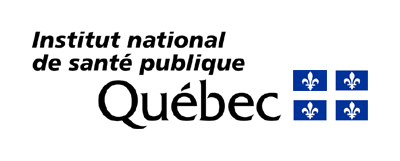 Date de l’audit :      Établissement :     Lieu géographique de l’audit :      Secteur de l’audit :      Cocher dans la case appropriée le niveau de résultat soit :Élément observé : 	Indique que la réponse satisfait aux exigences de la norme ou de l’avis d’expert ou encore qu’il n’y a pas d’écart de constaté.Élément observé partiel : 	Indique que la réponse ne satisfait que partiellement aux exigences de la norme ou de l’avis d’expert ou encore qu’il y a des écarts de constatés.Élément non observé : 	Indique que la réponse ne satisfait pas aux exigences de la norme ou de l’avis d’expertN/A : 	Non applicable.Nom de l’auditeur :      Titre d’emploi de la personne auditée :      Principales recommandations :      Axes majeuresCritèresÉléments de conformitéÉlément observéÉlément observé partielÉlément non observéN/A CommentairesAMÉNAGEMENT DES ESPACESFonctionnalité1.1.1	Endroit centralisé de l’URDM dans l’établissement de santé.AMÉNAGEMENT DES ESPACESFonctionnalité1.1.2	Endroit décentralisé (site satellite) dans l’établissement de santé.AMÉNAGEMENT DES ESPACESFonctionnalité1.1.3	Espaces de rangement suffisant.AMÉNAGEMENT DES ESPACESFonctionnalité1.1.4	Absence d’encombrement des surfaces de travail, murs et planchers.AMÉNAGEMENT DES ESPACESFonctionnalité1.1.5	Espaces suffisants pour faciliter la maintenance des équipements sans interrompre les activités.AMÉNAGEMENT DES ESPACESConfort et ambiance1.2.1	Éclairage naturel dans les secteurs où le personnel travaille durant de longues périodes.AMÉNAGEMENT DES ESPACESConfort et ambiance1.2.2	Ambiance propice à la concentration (espace calme et ordonné, circulation réduite, etc.).AMÉNAGEMENT DES ESPACESConfort et ambiance1.2.3	Réduction optimale de l’inconfort physique :présence de sièges pour prévenir la station debout prolongée;présence de tapis antifatigue pour réduire la fatigue à de longues périodes en station debout;absence de manipulation inutile de charges lourdes.AMÉNAGEMENT DES ESPACESConfort et ambiance1.2.4	Réduction optimale du niveau de bruit.AMÉNAGEMENT DES ESPACESConfort et ambiance1.2.5	Absence de nuisances olfactives.AMÉNAGEMENT DES ESPACES1.3	Prévention et contrôle des infections1.3.1	Marche unidirectionnelle du RDM, soit du souillé vers le propre puis vers le stérile.AMÉNAGEMENT DES ESPACES1.3	Prévention et contrôle des infections1.3.2	Présence de liens verticaux si des services clients utilisant de grandes quantités de DM sont situés sur un autre étage.AMÉNAGEMENT DES ESPACES1.3	Prévention et contrôle des infections1.3.3.	Absence de croisement entre les DM contaminés et les DM propres et stériles.AMÉNAGEMENT DES ESPACES1.3	Prévention et contrôle des infections1.3.4	Contrôle de circulation établi entre le secteur contaminé et le secteur propre et stérile, ainsi que l’inverse.AMÉNAGEMENT DES ESPACES1.3	Prévention et contrôle des infections1.3.5	Contrôle établi de la circulation du personnel externe à l’URDM.AMÉNAGEMENT DES ESPACES1.3	Prévention et contrôle des infections1.3.6	Zone contaminée physiquement isolée de la zone propre/stérile (murs ou cloisons).AMÉNAGEMENT DES ESPACES1.3	Prévention et contrôle des infections1.3.7	Murs et cloisons résistant aux agents de nettoyage et désinfection utilisés dans l’établissement de santé.AMÉNAGEMENT DES ESPACES1.3	Prévention et contrôle des infections1.3.8	Portes fermées de toutes les aires de travail et présence de ferme-portes automatiques.AMÉNAGEMENT DES ESPACES1.3	Prévention et contrôle des infections1.3.9	Espace de rangement suffisant pour le matériel et les solutions de retraitement.AMÉNAGEMENT DES ESPACES1.3	Prévention et contrôle des infections1.3.10	Surfaces de travail planes et faites d’un matériau non poreux résistant aux agents de nettoyage et désinfection utilisés dans l’établissement de santé.AMÉNAGEMENT DES ESPACES1.3	Prévention et contrôle des infections1.3.11	Présence de distributeurs de SHA dans chacun des postes de travail de la zone propre et stérile.AMÉNAGEMENT DES ESPACES1.3	Prévention et contrôle des infectionsDans la zone de décontamination :Dans la zone de décontamination :Dans la zone de décontamination :Dans la zone de décontamination :Dans la zone de décontamination :Dans la zone de décontamination :AMÉNAGEMENT DES ESPACES1.3	Prévention et contrôle des infections1.3.12	Comptoirs imperméables et munis d’un dosseret.AMÉNAGEMENT DES ESPACES1.3	Prévention et contrôle des infections1.3.13	Au moins deux éviers adjacents dédiés à la décontamination.AMÉNAGEMENT DES ESPACES1.3	Prévention et contrôle des infections1.3.14	Hauteur compatible des éviers avec les chariots utilisés et permettant au personnel une position ergonomique lors de leur utilisation (posture minimisée de flexion du tronc vers l’avant).AMÉNAGEMENT DES ESPACES1.3	Prévention et contrôle des infections1.3.15	Profondeur suffisante des éviers permettant l’immersion des articles à nettoyer.AMÉNAGEMENT DES ESPACES1.3	Prévention et contrôle des infections1.3.16	Largeur suffisante des éviers pour contenir des plateaux d’instruments.AMÉNAGEMENT DES ESPACES1.3	Prévention et contrôle des infections1.3.17	Absence d’un dispositif de trop-plein (réservoir de micro-organismes) sur les éviers.AMÉNAGEMENT DES ESPACES1.3	Prévention et contrôle des infections1.3.18	Tuyaux d’évacuation pour la purge des DM munis de lumières.AMÉNAGEMENT DES ESPACES1.3	Prévention et contrôle des infections1.3.19	Accès facile au lavabo pour hygiène des mains.AMÉNAGEMENT DES ESPACES1.3	Prévention et contrôle des infectionsPLM pour hygiène des mains :PLM pour hygiène des mains :PLM pour hygiène des mains :PLM pour hygiène des mains :PLM pour hygiène des mains :PLM pour hygiène des mains :AMÉNAGEMENT DES ESPACES1.3	Prévention et contrôle des infections1.3.20	Doit être situé à la sortie de la zone de décontamination.AMÉNAGEMENT DES ESPACES1.3	Prévention et contrôle des infections1.3.21	Présence d’un dispositif « mains libres ».AMÉNAGEMENT DES ESPACES1.3	Prévention et contrôle des infections1.3.22	Réservé exclusivement à l’hygiène des mains.AMÉNAGEMENT DES ESPACES1.3	Prévention et contrôle des infections1.3.23	Présence d’un distributeur à savon et présence de savon dans le distributeur.AMÉNAGEMENT DES ESPACES1.3	Prévention et contrôle des infections1.3.24	Absence de savon en barre.AMÉNAGEMENT DES ESPACES1.3	Prévention et contrôle des infections1.3.25	Présence d’un distributeur à serviettes à usage unique et présence de serviettes à usage unique.AMÉNAGEMENT DES ESPACES1.3	Prévention et contrôle des infections1.3.26	Absence de serviettes à mains réutilisables.AMÉNAGEMENT DES ESPACES1.4	Santé et sécurité au travail1.4.1	Isolement de la stérilisation à l’OE.AMÉNAGEMENT DES ESPACES1.4	Santé et sécurité au travail1.4.2	Accès aux locaux de l’URDM limité au personnel autorisé.AMÉNAGEMENT DES ESPACES1.4	Santé et sécurité au travail1.4.3	Mécanismes de manutention des monte-charges réservés à cette unité.AMÉNAGEMENT DES ESPACES1.4	Santé et sécurité au travail1.4.4	Facilité d’accès au matériel d’urgence (trousse de déversement).AMÉNAGEMENT DES ESPACES1.4	Santé et sécurité au travail1.4.5	Présence de douches oculaires avec preuve de vérification régulière.2	QUALITÉ DE L’AIRVentilationAbsence de ventilateur portatif.2	QUALITÉ DE L’AIRVentilationZone de décontamination, zone de stérilisation à l’OE et salle de mécanique :Zone de décontamination, zone de stérilisation à l’OE et salle de mécanique :Zone de décontamination, zone de stérilisation à l’OE et salle de mécanique :Zone de décontamination, zone de stérilisation à l’OE et salle de mécanique :Zone de décontamination, zone de stérilisation à l’OE et salle de mécanique :Zone de décontamination, zone de stérilisation à l’OE et salle de mécanique :2	QUALITÉ DE L’AIRVentilationPrésence de pression négative.2	QUALITÉ DE L’AIRVentilationZone propre et zone d’entreposage :Zone propre et zone d’entreposage :Zone propre et zone d’entreposage :Zone propre et zone d’entreposage :Zone propre et zone d’entreposage :Zone propre et zone d’entreposage :2	QUALITÉ DE L’AIRVentilation2.1.3	Présence de pression positive.2	QUALITÉ DE L’AIRVentilationZone de décontamination, zone propre, zone de stérilisation à l’OE et salle de mécanique :Zone de décontamination, zone propre, zone de stérilisation à l’OE et salle de mécanique :Zone de décontamination, zone propre, zone de stérilisation à l’OE et salle de mécanique :Zone de décontamination, zone propre, zone de stérilisation à l’OE et salle de mécanique :Zone de décontamination, zone propre, zone de stérilisation à l’OE et salle de mécanique :Zone de décontamination, zone propre, zone de stérilisation à l’OE et salle de mécanique :2	QUALITÉ DE L’AIRVentilation2.1.4	Dix changements d’air à l’heure.2	QUALITÉ DE L’AIRVentilationEntreposage de matériel :Entreposage de matériel :Entreposage de matériel :Entreposage de matériel :Entreposage de matériel :Entreposage de matériel :2	QUALITÉ DE L’AIRVentilation2.1.5	Quatre changements d’air à l’heure.2	QUALITÉ DE L’AIR2.2	TempératureTempérature observée :Température observée :Température observée :Température observée :Température observée :Température observée :2	QUALITÉ DE L’AIR2.2	Température2.2.1	Zone de décontamination : entre 18 et 20 ᵒC.2	QUALITÉ DE L’AIR2.2	Température2.2.2	Zone propre : entre 18 et 23 ᵒC.2	QUALITÉ DE L’AIR2.2	Température2.2.3	Zone de stérilisation à l’OE : entre 22 et 24 ᵒC.2	QUALITÉ DE L’AIR2.2	Température2.2.4	Entreposage et salle de mécanique : entre 20 et 23 ᵒC.2	QUALITÉ DE L’AIR2.3	HumiditéHumidité observée :Humidité observée :Humidité observée :Humidité observée :Humidité observée :Humidité observée :2	QUALITÉ DE L’AIR2.3	Humidité2.3.1	Dans toutes les zones : entre 30 et 60 %.2	QUALITÉ DE L’AIR2.3	Humidité2.3.2	Politique et procédures existantes en lien avec un excès d’humidité.2	QUALITÉ DE L’AIR2.3	Humidité2.3.3	Politique et procédures connues par les intervenants concernés.2	QUALITÉ DE L’AIR2.4	Surveillance de l’OE2.4.1	Présence d’un système avertisseur pour les systèmes localisés de ventilation.2	QUALITÉ DE L’AIR2.4	Surveillance de l’OE2.4.2	Présence de capteurs pour OE permettant la détection d’une présence excessive d’OE dans cette zone.3.	QUALITÉ DE L’EAUDureté de l’eau3.1.1	Connaissance établie de la dureté de l’eau dans l’établissement et choix du savon en conséquence.3.	QUALITÉ DE L’EAUAspect microbiologique de l’eauVérification régulière de la qualité microbiologique de l’eau.3.	QUALITÉ DE L’EAUAspect microbiologique de l’eauRegistre conservé de la mesure de la qualité de l’eau.3.	QUALITÉ DE L’EAUAspect microbiologique de l’eauValeur conforme aux normes en ce domaine.3.	QUALITÉ DE L’EAUTempérature de l’eauEau fraîche ou tiède utilisée au moment du pré rinçage :
entre 25 et 40 ᵒC.3.	QUALITÉ DE L’EAUTempérature de l’eauEau chaude utilisée pour le nettoyage : entre 60 et 82 ᵒC.3.	QUALITÉ DE L’EAU3.4	Appareils de lavage mécanique3.4.1	Présence d’un mécanisme fonctionnel permettant de maintenir la température de l’eau lors du fonctionnement de l’appareil.3.	QUALITÉ DE L’EAU3.4	Appareils de lavage mécanique3.4.2	Présence des éléments suivants suite à une contamination de l’eau :emplacement adéquat des infrastructures pour une analyse de risques;accessibilité des dispositifs de confinement.3.	QUALITÉ DE L’EAU3.5	Système de purification de l’eau3.5.1	Réseau d’eau purifiée configuré en boucle.3.	QUALITÉ DE L’EAU3.5	Système de purification de l’eau3.5.2	Robinetterie spécifique à l’eau purifiée.3.	QUALITÉ DE L’EAU3.5	Système de purification de l’eau3.5.3	Présence d’un dispositif permettant de contrôler la qualité de l’eau.3.	QUALITÉ DE L’EAU3.5	Système de purification de l’eau3.5.4	Systèmes d’eau purifiée exclusif aux locaux de l’URDM.3.	QUALITÉ DE L’EAU3.5	Système de purification de l’eau3.5.5.	Présence d’un programme d’entretien préventif.4.	HYGIÈNE ET SALUBRITÉModalités de fonctionnement4.1.1	Activités quotidiennes de nettoyage établies selon un mode unidirectionnel (propre vers le souillé).4.	HYGIÈNE ET SALUBRITÉModalités de fonctionnement4.1.2	Produits de nettoyage et de désinfection approuvés par le service de PCI de l’établissement.4.	HYGIÈNE ET SALUBRITÉFréquence de nettoyage établieZones de l’URDM :Zones de l’URDM :Zones de l’URDM :Zones de l’URDM :Zones de l’URDM :Zones de l’URDM :4.	HYGIÈNE ET SALUBRITÉFréquence de nettoyage établieSurfaces de travail, comptoirs, préparation, emballage et stérilisation :Surfaces de travail, comptoirs, préparation, emballage et stérilisation :Surfaces de travail, comptoirs, préparation, emballage et stérilisation :Surfaces de travail, comptoirs, préparation, emballage et stérilisation :Surfaces de travail, comptoirs, préparation, emballage et stérilisation :Surfaces de travail, comptoirs, préparation, emballage et stérilisation :4.	HYGIÈNE ET SALUBRITÉFréquence de nettoyage établie4.2.1	Une fois/jour et lorsque souillures visibles.4.	HYGIÈNE ET SALUBRITÉFréquence de nettoyage établieÉviers :Éviers :Éviers :Éviers :Éviers :Éviers :4.	HYGIÈNE ET SALUBRITÉFréquence de nettoyage établie4.2.2	Après chaque utilisation.4.	HYGIÈNE ET SALUBRITÉFréquence de nettoyage établieÉtagères des chariots de transport :Étagères des chariots de transport :Étagères des chariots de transport :Étagères des chariots de transport :Étagères des chariots de transport :Étagères des chariots de transport :4.	HYGIÈNE ET SALUBRITÉFréquence de nettoyage établie4.2.3.	Après chaque utilisation.4.	HYGIÈNE ET SALUBRITÉFréquence de nettoyage établieMurs :Murs :Murs :Murs :Murs :Murs :4.	HYGIÈNE ET SALUBRITÉFréquence de nettoyage établie4.2.4	Tous les six mois.4.	HYGIÈNE ET SALUBRITÉFréquence de nettoyage établieAppareils d’éclairage, têtes d’extincteurs automatique à eau et autres appareils :Appareils d’éclairage, têtes d’extincteurs automatique à eau et autres appareils :Appareils d’éclairage, têtes d’extincteurs automatique à eau et autres appareils :Appareils d’éclairage, têtes d’extincteurs automatique à eau et autres appareils :Appareils d’éclairage, têtes d’extincteurs automatique à eau et autres appareils :Appareils d’éclairage, têtes d’extincteurs automatique à eau et autres appareils :4.	HYGIÈNE ET SALUBRITÉFréquence de nettoyage établie4.2.5	Tous les six mois.4.	HYGIÈNE ET SALUBRITÉFréquence de nettoyage établieZones d’entreposage :Zones d’entreposage :Zones d’entreposage :Zones d’entreposage :Zones d’entreposage :Zones d’entreposage :4.	HYGIÈNE ET SALUBRITÉFréquence de nettoyage établieSurfaces de travail et planchers :Surfaces de travail et planchers :Surfaces de travail et planchers :Surfaces de travail et planchers :Surfaces de travail et planchers :Surfaces de travail et planchers :4.	HYGIÈNE ET SALUBRITÉFréquence de nettoyage établie4.2.6	Tous les jours.4.	HYGIÈNE ET SALUBRITÉFréquence de nettoyage établieÉtagères :Étagères :Étagères :Étagères :Étagères :Étagères :4.	HYGIÈNE ET SALUBRITÉFréquence de nettoyage établie4.2.7	Tous les trois mois, tous les mois si absence de renouvellement d’air.4.	HYGIÈNE ET SALUBRITÉFréquence de nettoyage établieMurs :Murs :Murs :Murs :Murs :Murs :4.	HYGIÈNE ET SALUBRITÉFréquence de nettoyage établie4.2.8	Une fois par année, tous les six mois si absence de renouvellement d’air.4.	HYGIÈNE ET SALUBRITÉFréquence de nettoyage établieAppareils d’éclairage, têtes d’extincteurs automatique à eau et autres appareils :Appareils d’éclairage, têtes d’extincteurs automatique à eau et autres appareils :Appareils d’éclairage, têtes d’extincteurs automatique à eau et autres appareils :Appareils d’éclairage, têtes d’extincteurs automatique à eau et autres appareils :Appareils d’éclairage, têtes d’extincteurs automatique à eau et autres appareils :Appareils d’éclairage, têtes d’extincteurs automatique à eau et autres appareils :4.	HYGIÈNE ET SALUBRITÉFréquence de nettoyage établie4.2.9	Tous les six mois.4.	HYGIÈNE ET SALUBRITÉFréquence de nettoyage établieZones d’entreposage en salle d’opération :Zones d’entreposage en salle d’opération :Zones d’entreposage en salle d’opération :Zones d’entreposage en salle d’opération :Zones d’entreposage en salle d’opération :Zones d’entreposage en salle d’opération :4.	HYGIÈNE ET SALUBRITÉFréquence de nettoyage établieSurfaces de travail :Surfaces de travail :Surfaces de travail :Surfaces de travail :Surfaces de travail :Surfaces de travail :4.	HYGIÈNE ET SALUBRITÉFréquence de nettoyage établie4.2.10	Après chaque intervention.4.	HYGIÈNE ET SALUBRITÉFréquence de nettoyage établieÉtagères :Étagères :Étagères :Étagères :Étagères :Étagères :4.	HYGIÈNE ET SALUBRITÉFréquence de nettoyage établie4.2.11	À tous les mois.4.	HYGIÈNE ET SALUBRITÉFréquence de nettoyage établieMurs au complet :Murs au complet :Murs au complet :Murs au complet :Murs au complet :Murs au complet :4.	HYGIÈNE ET SALUBRITÉFréquence de nettoyage établie4.2.12	Une fois par semaine.4.	HYGIÈNE ET SALUBRITÉFréquence de nettoyage établiePlanchers :Planchers :Planchers :Planchers :Planchers :Planchers :4.	HYGIÈNE ET SALUBRITÉFréquence de nettoyage établie4.2.13	Après chaque intervention pour la zone centrale et à chaque jour pour la totalité de la zone.4.	HYGIÈNE ET SALUBRITÉFréquence de nettoyage établieAppareils d’éclairage :Appareils d’éclairage :Appareils d’éclairage :Appareils d’éclairage :Appareils d’éclairage :Appareils d’éclairage :4.	HYGIÈNE ET SALUBRITÉFréquence de nettoyage établie4.2.14	Tous les jours, et plus souvent au besoin.		Nombre total d’éléments de conformité audités		Nombre total d’éléments de conformité audités		Nombre total d’éléments de conformité audités		Nombre total d’éléments de conformité audités